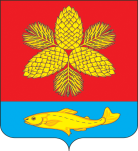 ДУМАШКОТОВСКОГО МУНИЦИПАЛЬНОГО ОКРУГА ПРИМОРСКОГО КРАЯРЕШЕНИЕ 19 декабря 2023 г.                                г. Большой Камень                                               № 76Об изменении наименования администрацииШкотовского муниципального районаВ связи с преобразованием городских и сельских поселений, входивших в состав Шкотовского муниципального района, в Шкотовский муниципальный округ, в соответствии со статьями 13, 41 Федерального закона от 06 октября 2003 года № 131 – ФЗ «Об общих принципах организации местного самоуправления в Российской Федерации», Законом Приморского края от 27 января 2023 года № 288-КЗ «О Шкотовском муниципальном округе Приморского края», руководствуясь Уставом Шкотовского муниципального округа, Дума Шкотовского муниципального округаРЕШИЛА:1. Изменить наименование муниципального казенного учреждения администрация Шкотовского муниципального района на Администрация Шкотовского муниципального округа Приморского края.2. Настоящее решение вступает в силу со дня его принятия.3. Контроль за исполнением настоящего решения возложить на постоянную комиссии по бюджету, налогам, муниципальному имуществу и соблюдению законодательства (Семенцова).Председатель ДумыШкотовского муниципального округа                                                                    О.В. Кан